Shift Handoff ToolInstallation Guide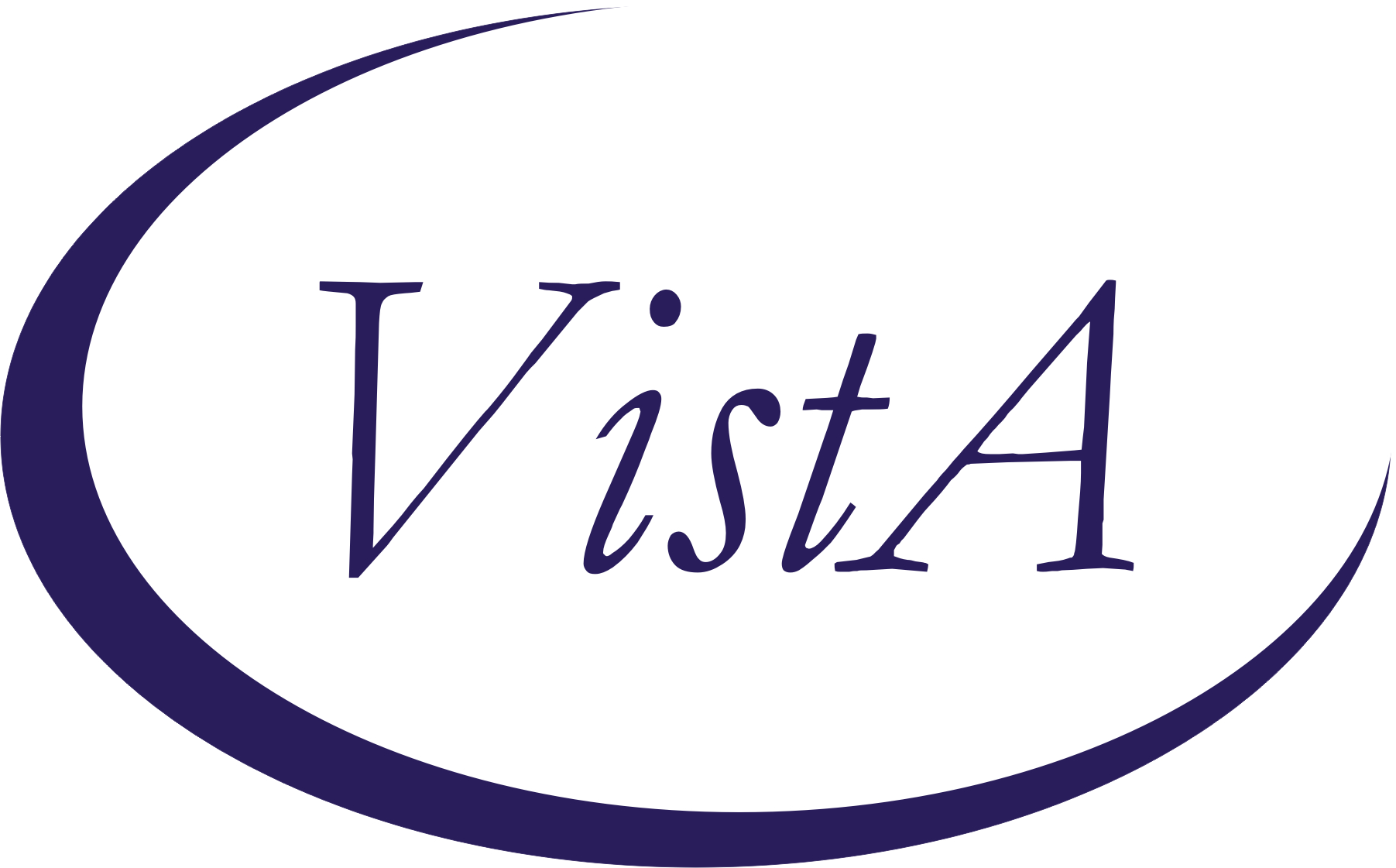 Clinician Desktop ServiceVeterans Health Information TechnologyVersion 1June 2008
Revision HistoryTable of ContentsRevision History	2Introduction	4Installation	5Software Retrieval	5Server Installation	6Server Installation Example	7Routine Checksums	8Client Installation	9Tools Menu	9Converting from CAIRO Usage	10IntroductionThis manual covers one time information for the installation of the Shift Handoff Tool Version 1.0. Other information required to maintain this application is included in the Shift Handoff Tool Implementation Guide and Technical Manual.The Shift Handoff Tool is a utility that assists hospital staff going off shift to create a report for the incoming shift. This report contains demographic and medical information about each patient being handed off. At a minimum it shows medications and allergies, but can be customized to show other medical information that is relevant to the patient’s condition. InstallationThere is both an M (or Server) component and a Windows (or Client) component. All the required files are contained in the distribution zip file: SHIFTHANDOFFTOOL.ZIPContents of SHIFTHANDOFFTOOL.ZIP:Software RetrievalTogether, the CRHD_1.KID file and the SHIFTHANDOFFTOOL.ZIP file contain all the software and documentation necessary to install the Shift Handoff Tool. These files are available in the Office of Information Field Office (OIFO) ANONYMOUS.SOFTWARE directories listed below:Zip file contents:           The files listed above may be obtained via FTP.  The preferred method is to FTP the files from:REDACTEDThis transmits the files from the first available FTP server.  Sites may also elect to retrieve software directly from a specific server as follows:Server InstallationInstall the M component by installing patch CRHD*1. Installation should take less than 10 minutes, however, we recommend that you perform this installation at non-peak requirement hours.Follow these steps: From the Kernel Installation & Distribution System menu, select the Installation menu.From the Kernel Installation & Distribution System menu, select the LOAD DISTRIBUTION option and load CRHD_1.KID.From this menu, you may select to use the following options (when prompted for INSTALL NAME, enter CRHD 1.0):You do not need to Backup a Transport Global – this patch contains routines in a new namespace, therefore there are not routines to back up.You do not need to Compare Transport Global to Current System – this patch only contains new components not previously released, therefore there is nothing to compare.Verify Checksums in Transport Global - this option will ensure the integrity of the routines that are in the transport global.Print Transport Global – this option allows you to view the contents of the transport global.Use the Install Package(s) option and select the package CRHD 1.0.When prompted:Want KIDS to Rebuild Menu Trees Upon Completion of Install? YES// NOWhen prompted Want KIDS to INHIBIT LOGONs during the install? YES// NOWhen prompted Want to DISABLE Scheduled Options, Menu Options, and Protocols? YES// NOServer Installation Example   1      Load a Distribution   2      Verify Checksums in Transport Global   3      Print Transport Global   4      Compare Transport Global to Current System   5      Backup a Transport Global   6      Install Package(s)          Restart Install of Package(s)          Unload a Distribution<CPM> Select Installation Option: 6  Install Package(s)Select INSTALL NAME: CRHD 1.0       Loaded from Distribution  6/5/08@13:55:47     => CRHD*1V12   KIDS BUILD  ;Created on May 13, 2008@07:07:55This Distribution was loaded on Jun 05, 2008@13:55:47 with header of   CRHD*1V12   KIDS BUILD  ;Created on May 13, 2008@07:07:55   It consisted of the following Install(s):       CRHD 1.0Checking Install for Package CRHD 1.0Install Questions for CRHD 1.0Incoming Files:   183       CRHD HANDOFF PARAMETERS   183.2     CRHD TEMPORARY DATA   183.3     CRHD HOT TEAM PATIENT LIST   183.4     CRHD TEAM CONTACT LISTWant KIDS to Rebuild Menu Trees Upon Completion of Install? YES// NO Want KIDS to INHIBIT LOGONs during the install? NO// <Enter>Want to DISABLE Scheduled Options, Menu Options, and Protocols? NO// <Enter>Enter the Device you want to print the Install messages.You can queue the install by enter a 'Q' at the device prompt.Enter a '^' to abort the install.DEVICE: HOME//  Install Started for CRHD 1.0 :                Jun 05, 2008@14:00:47Build Distribution Date: May 13, 2008 Installing Routines:               Jun 05, 2008@14:00:47 Installing Data Dictionaries:                Jun 05, 2008@14:00:47 Installing PACKAGE COMPONENTS:  Installing SECURITY KEY Installing REMOTE PROCEDURE Installing OPTION Installing PARAMETER DEFINITION               Jun 05, 2008@14:00:47 Running Post-Install Routine: ENT^CRHDI01 Updating Routine file... Updating KIDS files... CRHD 1.0 Installed.                Jun 05, 2008@14:00:47 Not a production UCI NO Install Message sent ────────────────────────────────────────────────────────────────────────────────          ┌────────────────────────────────────────────────────────────┐  100%    │             25             50             75               │Complete  └────────────────────────────────────────────────────────────┘Install CompletedRoutine ChecksumsCRHD*1.0 Routine CHECK1^XTSUMBLD values:CRHD      value = 1457874CRHD1     value = 15630604CRHD10    value = 12600193CRHD11    value = 12360222CRHD2     value = 61931550CRHD3     value = 39552167CRHD4     value = 54955462CRHD5     value = 10041807CRHD6     value = 23982080CRHD7     value = 4400083CRHD8     value = 22543750CRHD9     value = 70845564CRHDAM    value = 18095609CRHDDNR   value = 16560217CRHDDR    value = 9947157CRHDI01   Routine not in this UCI.(Post-install routine)  
          Deleted automatically after installationCRHDPL    value = 15561818CRHDUD    value = 13222509CRHDUT    value = 67060529CRHDUT2   value = 14775379Client InstallationThe installation of the Windows component will vary according to your own local management policies. Basically, it consists of the following steps:Place the executable, ShiftHandoffTool.exe, and the help file, CRHD.hlp, in the same directory on each workstation or on a network drive accessible from each workstation.Add Shift Handoff Tool to the Tools menu of CPRS.In addition, you can do the following to workstations in hospital areas that are going to use this tool:Place a shortcut to ShiftHandoffTool.exe on the desktop. The parameters on the command line of this shortcut (S= and P=) must be the same as the parameters in the CPRS shortcut. 
S= vista server  P= RPC Broker port numberTools MenuYou may set up the tools menu on the User, Location, Service, Division, or System level. The lowest level overrides higher levels. Select GUI Parameters Option: ?   CS     GUI Cover Sheet Display Parameters ...   HS     GUI Health Summary Types   TM     GUI Tool Menu Items   MP     GUI Parameters - Miscellaneous   UC     GUI Clear Size & Position Settings for User   RE     GUI Report Parameters ...   NV     GUI Non-VA Med Statements/Reasons   RM     GUI Remove Button Enabled   NON    GUI Remove Button Enabled for Non-OR Alerts   EIE    GUI Mark Allergy Entered in ErrorEnter ?? for more options, ??? for brief descriptions, ?OPTION for help text.Select GUI Parameters Option: TM  GUI Tool Menu ItemsCPRS GUI Tools Menu may be set for the following:     1   User          USR    [choose from NEW PERSON]     2   Location      LOC    [choose from HOSPITAL LOCATION]     2.5 Service       SRV    [choose from SERVICE/SECTION]     3   Division      DIV    [choose from INSTITUTION]     4   System        SYS    [DEVCUR.FO-SLC.MED.VA.GOV]Enter selection: 3  Division   INSTITUTIONSelect INSTITUTION NAME: salt     1   SALT  CITY        UT  EES       925       2   SALT  CITY        UT  NHC       6609AA       3   SALT  CITY        UT  USAF      660CZ       4    HCS    UT  VAMC      660       5    OIFO    UT  ISC      5000  Press <RETURN> to see more, '^' to exit this list, ORCHOOSE 1-5: 5   OIFO  UT  ISC  5000  ------- Setting CPRS GUI Tools Menu  for Division: SALT  CITY OIFO -------Select Sequence: 2Are you adding 2 as a new Sequence? Yes// y YESSequence: 2//  2Name=Command: &Shift Handoff Tool=C:/CPRS/ShiftHandoffTool.exe S=%SVR P=Select Sequence:Converting from  UsageWe strongly urge all sites using  (Class III software) to install the ShiftHandoffTool.exe client component and use the Shift Handoff Tool. This insures you will continue to get timely customer support and software updates.	Note:	Since  and the Shift Handoff Tool use different data files, you cannot continue to use the  client executable after the Shift Handoff Tool client executable is installed.Data is copied from  into the Shift Handoff Tool file structure during the KIDS build. To seamlessly use the new tool, users need to be given CRHD SHIFT CHANGE HANDOFF in a menu or as a secondary menu option. Additionally, managers need to be given one or both of the following keys:CRHD SHIFT CHG HANDOFF MGR (This gives access to Preference Page)CRHD HOT TEAM MGR (This gives access to the configuration Handoff Tool (HOT) list)Most parameters are transferred along with the data. The exceptions are:The Default Preference is automatically set the first time each user starts the tool. The two DNR parameters can most effectively be set with the DNR Order tab of the Preference Configuration dialog. The temporary field expiration can be set on the Temporary Fields tab of the Preference Configuration dialog.	Note:	You must explicitly set the CRHD DNR ORDER TITLE, CRHD DNR ORDERABLE ITEMS, and CRHD TEMP FLD EXPIRE parameters with  using the XPAR MENU TOOL option or by using the Preference Configuration dialog (preferred method) before using the Shift Handoff Tool.For more details on implementation refer to the Shift Handoff Tool Implementation Guide and Technical Manual.DateDescription of ChangeTechnical Writer, Project ManagerJune 2008Initial ReleaseREDACTEDFileDescriptionShiftHandoffTool.exeShiftHandoffTool ExecutableCRHD.HLPCRHD Help FileCRHDIG.DOCInstall Guide (Word Version)CRHDIG.PDFInstall GuideCRHDIGTM.DOCImplementation Guide and Technical Manual (Word Version)CRHDIGTM.PDFImplementation Guide and Technical ManualCRHDUM.DOCUser Manual (Word Version) CRHDUM.PDFUser Manual CRHDRN.DOCCRHD Release Notes (Word Version)CRHDRN.PDFCRHD Release NotesOIFOFTP AddressDirectoryREDACTEDREDACTEDREDACTEDREDACTEDREDACTEDREDACTEDREDACTEDREDACTEDREDACTEDREDACTEDREDACTEDREDACTED   File NameContentsRetrieval FormatSHIFTHANDOFFTOOL.ZIP File(s) indented belowSHIFTHANDOFFTOOL.ZIP File(s) indented belowBINARY    - ShiftHandoffTool.exeShiftHandoffTool  Executable    - CRHD.HLPCRHD Help FileWin Help 4    - CRHDIG.DOC Install Guide (Word Version)MS Word    - CRHDIG.PDFInstall GuidePDF    - CRHDIGTM.DOCImplementation/Technical Manual (Word Version)MS Word    - CRHDIGTM.PDFImplementation/Technical ManualPDF    - CRHDUM.DOCUser Manual (Word Version)MS Word    - CRHDUM.PDFUser ManualPDF     - CRHDRN.DOC        CRHD Release Notes (Word Version)MS Word    - CRHDRN.PDF        CRHD Release NotesPDF   CIO FIELD OFFICEFTP ADDRESSDIRECTORYREDACTEDREDACTEDREDACTEDREDACTEDREDACTEDREDACTEDREDACTEDREDACTEDREDACTED Parameter Name (Class III)ShiftHandoff Tool Parameter Name DescriptionAJRCHG DEFAULT PREFERENCECRHD DEFAULT PREFERENCEDefault PreferenceAJRCHGOV DNR ORDER TITLECRHD DNR ORDER TITLEDNR search stringsAJRCHGOV DNR ORDERABLE ITEMSCRHD DNR ORDERABLE ITEMSDNR search itemsAJRCHG TEMP FLD EXPIRECRHD TEMP FLD EXPIRETemporary field expiration in days